ПРОТОКОЛ № 6научно-методического семинара биологического факультета«Открытия и достижения в области молекулярной биологии за последние 5 лет»от 25 апреля 2018 годаПРИСУТСТВОВАЛИ: 52 человека (явочный лист прилагается)СЛУШАЛИ: к.б.н., ст.преп. кафедры биологии Игнатьева Д.И. о новинках в сфере биологических наукГлавным образом внимание было заострено на последних новостях молекулярной биологии и биохимии, которые известны лишь в малых научных кругах, тем не менее могут в корне изменить жизнь современного человека.Были рассмотрены актуальные вопросы:CRISPR система репарации ДНК. За последние 5 лет появилась CRISPR система репарации ДНК. У эукариот в геноме есть палиндромные цепочки, в которых часто возникают «поломки». РНК может присоединять лишние тРНК и «заживлять» пробелы. CRISPR система была придумана искусственно с целью «починки» ДНК. За данное открытие ученым вручили Нобелевскую премию.Молекулярная структура инсулина. Как многие знают, существует два вида сахарного диабета – наследственный и приобретенный, и в том и другом случае люди постоянно принимают лекарства и инсулин для поддержания нормальной жизнедеятельности. Медики давно выявили сходства человеческих внутренних органов с органами свиньи и использование свиного инсулина при диабете новость не новая. Но в чистом виде инсулин свиней у человека отторгался. Поэтому ученые сделали прорыв в сфере лечения данного заболевания: они взяли колонию бактерий, ввели в ее ген человеческого инсулина и получили бактериальный ГМО инсулин, который воспринимается человеком как свой.Минимальный геном. Человек всегда пытался понять свою природу, расшифровать свой генетический код. Но чтобы расшифровать один код, нужно найти другой, подобный, но с минимальным количеством генов для упрощения исследований. И 3 года назад ученым удалось найти бактерию Mycoplasma mycoides всего с 1 млн. пар нуклеотидов. При изучении выявили 531 с выясненной ролью и 431 с невыясненной. Это доказывает, что в дальнейшем возможно расширение нуклеотидной таблицы. Для этой цели был создан проект «Human Genome Project-Write» - расшифровка человеческого генома.Общий предок эукариот – дедушка Локи (Лука). LUCA ( Last Universal Common Ancestor) – «последний универсальный общий предок». Предположительно, что Локи дал начало археям, бактериям и всем царствам эукариот. Далее планируется поиск других предковых ветвей, прародителей Локи.Причина раковых заболеваний. Русский физик, кристаллограф Артем Аганов, исследуя оксид кремния сделал вывод, что мелкая пыль диоксида кремния (SiO2) может присоединять к себе молекулу кислорода (O2) и в последствии кремний отделяется, оставляя O3  – озон, одна из причин раковых заболеваний.Открытие виросферы. За последние 2 года у многих беспозвоночных открыли 1445 видов новых РНК-содержащий вирусов. Анализ 3000 образцов почвы и воды выявил еще 125 тыс. вирусных геномов. Поэтому ученые вводят такое понятие как «виросфера» - сфера вирусов.Новая «партитура» для клетки. Недавно ученые, исследуя механизмы защиты клетки от внешних негативных воздействий выяснили, что защитный аппарат имеет форму листа клевера или партитуры. Это еще раз доказывает, что даже о такой давно расшифрованной органелле как клетка, наука делает все новые открытия.Уточнение появления жизни на Земле. Колыбель жизни – не океан, а горячие источники на суше, так как формирование облика Земли начинался именно с суши, а водные поверхности появились позже.Нейрохимическая эволюция человека. Производились сравнения гормонального фона млекопитающих, а точнее обезьян и человека. У обезьян и людей, если с рождения высокий уровень серотонина, то скорее всего будут часто проявляться приступы ярости, а при наличии нейропептида Y будет проявляться социальная компетентность. И далее идут расхождения: у животных с низким дофамином и высоким ацетилхолином имеют внутреннюю мотивацию, а у людей с низким ацетилхолином и высоким дофамином в полной мере выражается внешняя мотивация.Представлены были также 13 проблем выбора эволюции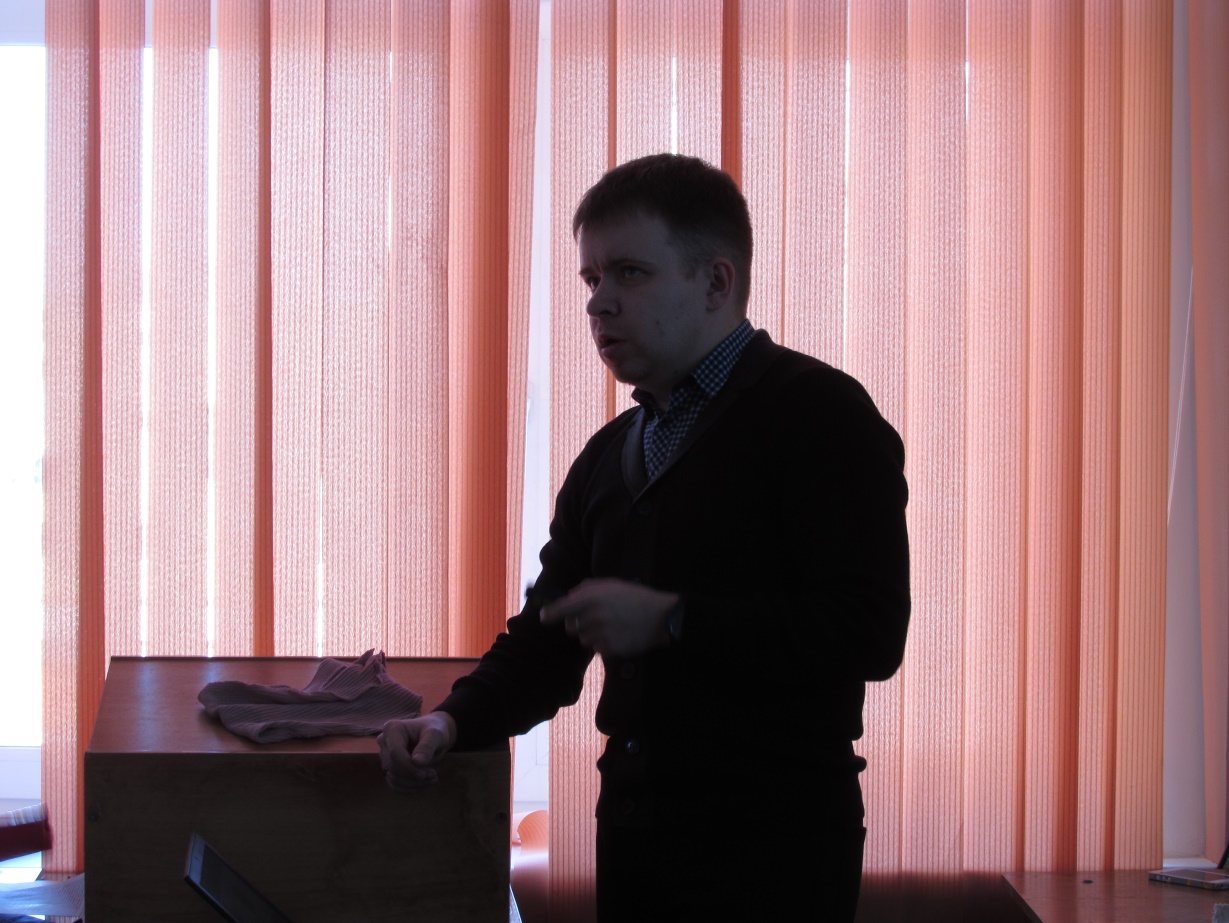 Участники семинара активно включились в обсуждение представленного доклада. Было задано большое количество вопросов. 	По ряду проблем возникли небольшие дискуссии, что свидетельствует о высокой актуальности заявленной темы. 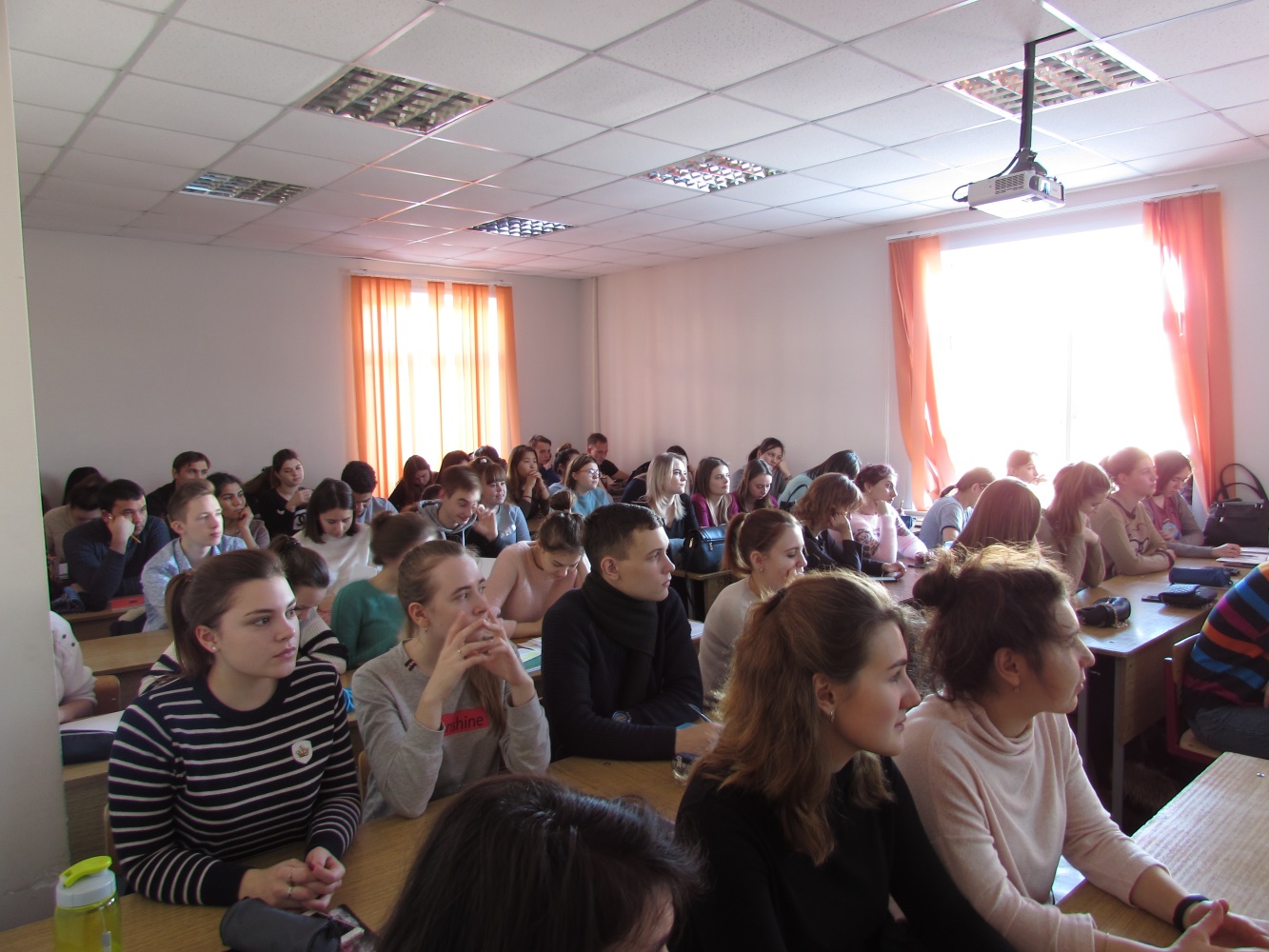 Председатель, зам. декана по научной работе и информатизации учебного процесса				С.А. Иванова